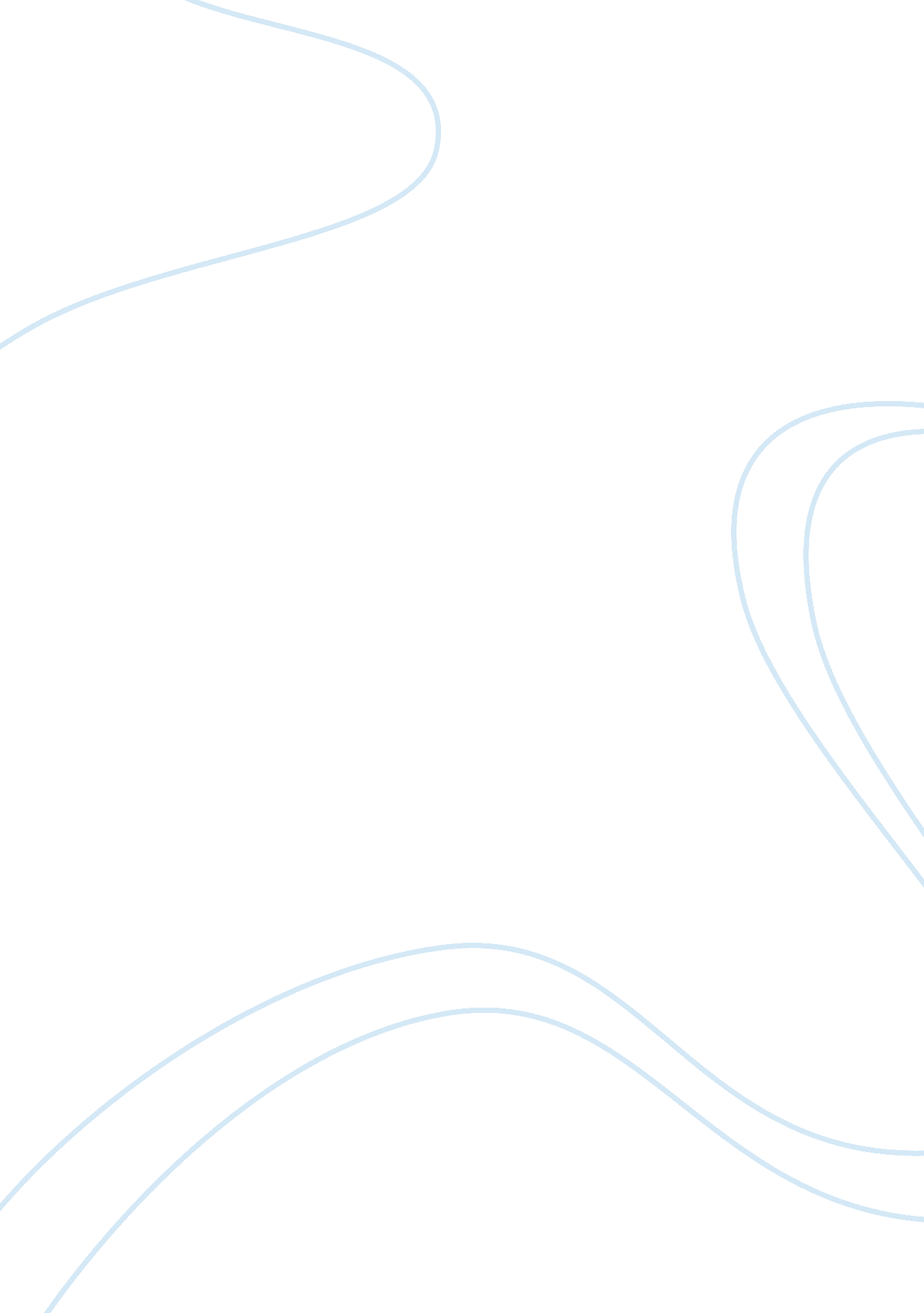 Synopsis on the broadway musical wickedLinguistics, English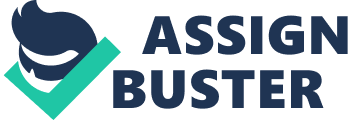 Synopsis on the Broadway Musical “ Wicked” The land of OZ is celebrating the death of the Wicked Witch of the West. The Good Witch of the East addresses the jubilant crowd, telling them that evil is not always inherent, but can be forced upon a person. The story of the two witches thus commences in flashbacks. 
Elphaba and Galinda meet in school while young. Elphaba is green and unattractive. Galinda is blonde, beautiful and popular. Elphaba, despite her outward appearance, is shown to be kind, caring towards her crippled sister Nessarose, humble and strong. Madame Morrible, a teacher, discovers her extraordinary talent in magic and invites her to her sorcery class. She tells Elphaba that she may meet the Wizard of OZ, a great honor. Elphaba insists that Madame Morrible include Galinda in the Sorcery classes. This act touches Galinda and she declares Elphaba her best friend. 
Galinda falls in love with Fiyero, a handsome prince. Fiyero, however, encounters Elphaba and falls in love with her instead. Elphaba involves herself in fighting for the rights of animals in OZ. She eventually meets the Wizard of OZ and realizes he is behind the oppression of the animals. Madame Morrible, who works for the wizard, pronounces Elphaba wicked when she refuses to join forces with the Wizard. Elphaba flies to the West as a manhunt is launched for her. 
Years later, Elphaba returns to OZ. She laments that everyone she ever cared about is dead because of her. Galinda, now Glinda the Good, tries to save Elphaba from the mob, but Elphaba resists. She asks Glinda to tell the true story of her life, as she is doomed to be seen as evil by society. Dorothy bursts in and melts Elphaba with water. 
In the Emerald City, the wizard realizes he is Elphaba’s father when Glinda gives him Elphaba’s bottle, which is similar to his. It is revealed that the floor where Elphaba melted was a trapdoor beneath which she hid. Elphaba and Fiyero escape from OZ and live happily ever after. 
Works Cited 
Maguire, G. Wicked: The Life and Times of the Wicked Witch of the West. New York: Harper. 1995. 